July 1, 2018Thirteenth Sunday in Ordinary Time“I will extol You, Lord, for You have raised me up.”Effective July 1st, 2018, the new Summer Mass Schedule is in effect.During the months of July and August, the Lord’s Day Masses will be offered on:	Saturdays at 5:00 p.m.;	Sundays at 9:00 a.m. and 11:00 a.m.Please share this with your Catholic friends who visit our parish in the summertime.+   Mass Intentions for the Week   +Monday	8:00 a.m.	Gail Brownlie – John		Special Intentions of Sister Elaine – John & Jean GodinTuesday	8:00 a.m.	Elizabeth Nicholson – Bob & Nicole Dixon & FamilyWednesday	8:00 a.m.	John Kempiak & John Gyurik – Marietta & Paula		Gordon Costello – Louise Maloney		Special Intentions of a ParishionerThursday	8:00 a.m.	Special Intentions of a Parishioner		Guy Wakeford – FriendsFriday	8:00 a.m.	Maria Tavares – Tony & Family		Frances Frank – Barb & Peter Wehrle		Special Intentions of a ParishionerSaturday	5:00 p.m.	Special Intentions of Manuel & Ellen Silveira		     on their 50th Wedding Anniversary		Mike & Maria Slosel – Family		Maria Moura – Antonio Moura & Family		Michael Josh King – Society of St. Vincent de Paul		Marie & Charles Whitelaw – Pauline & Vic & Family		Josef Pridiger – Wife & FamilyCongratulations, Manuel and Ellen Silveira, on your 50th Wedding Anniversary!May God continue to bless you.Prayers for the Sick – As a faith community, we pray for all who struggle with illness and for their families.  At this time, we especially remember Blaine Galway, Kevin Young and Anton Gale.Prayer Network – Are you in need of prayerful support?  Or would you like to help us pray for those who have requested prayers?  We have a parish Prayer Network:  People who pray for those in need of prayers.  Please contact Reggie Weidinger at 519-653-0625 or edwardweidinger@rogers.comThanks to all who donated to the St. Vincent de Paul Society last week!  Your generosity is deeply appreciated.Please note that there will be no Canadian Food for Children collections in the months of July and August.  This ministry will resume the third weekend of September.  Thank you for your support throughout the year!Prayer Vigil for Unborn ChildrenWhen?  Thursday, July 5th, from 9:00 to 10:00 a.m.  Where?  In front of Freeport Hospital, 3570 King St. East, Kitchener.  All are welcome to pray quietly for those who have no voice but ours.  Parking is available across the road at Schneider Park.  If you have queries, please contact Cathy at kwc.prayervigil@rogers.comFriday, July 6th, is First Friday – Eucharistic Adoration will begin after the 8:00 a.m. Mass and continue until 5:00 p.m.  Come, spend some time in Adoration – and if you could commit to a certain time, that would be appreciated.  We need more Adorers once per month; sign-up sheets are posted on the bulletin boards at the Church doors.  Or if you wish, please call Pearl Fler (519-653-6786) or Reggie Weidinger (519-653-0625).Are you troubled?  Do you need spiritual support?  The Sisters of the Carmel of St. Joseph will pray for you during the Novena to Our Lady of Mount Carmel, July 8th to July 16th.  Please send your name, address and prayer intention(s) to:  Carmel of St. Joseph, 1127 Carmel-Koch Road, R.R. #1, St. Agatha, ON, N0B 2L0.Diocesan Planning Study Update –	The diocesan-wide Planning Study is off to a great start; thanks to all who participated!An incredible number of surveys has been completed –	however, they also want to hear from YOU.If you have not filled out a survey and would like to share your thoughts,	please visit hamiltondiocese.com/campaign	to learn more about the proposed campaign goals,	complete the survey and provide comments.Please don’t delay in sharing your thoughts about our plans to help your Parish and our Diocese grow and thrive.  The online survey closes on Monday, July 9th!  Thank you.Catholic Meet-Up:  Beach Day @ Turkey Point!  Saturday, July 14th!A way for young adult Catholics (19 to 39) to meet and connect!Meet us at 10 a.m. in the parking lot at St. Thomas the Apostle Church (715 Centre Road, Waterdown) to carpool.Or meet us at 11:30 a.m. in front of the Turkey Point Hotel, 93 Cedar Drive, Turkey Point/Simcoe, ON.  It’s right across from the beach.  Come enjoy the sun, the water and great company.  Check out the “Hamilton Catholic Young Adults” page on Facebook or e-mail steventebay22@hotmail.comAnnual Novena to St. Ann, at St. Ann’s Roman Catholic Church, 120 Sherman Ave. North, Hamilton – Wednesday, July 18th, to Thursday, July 26th.  Each evening begins at 7:00 p.m. with Mass, followed by a blessing with the relic of St. Ann, novena prayers and confessions.  On Friday, July 20th, Anointing of the Sick will take place.  On the Feast of St. Ann – Thursday, July 26th – Bishop Crosby will celebrate the Mass and a reception will follow in St. Ann’s School gymnasium.  All are welcome.  Wheelchair/walker accessible.A MESSAGE from KNIGHTS OF COLUMBUS COUNCIL 4916,UNITED IN FAITH with ST. CLEMENT, ST. GREGORY and ST. MARY PARISH COMMUNITIESTrustee Brother Barrett Mucci has organized a Walking Pilgrimage to Martyrs’ Shrine, Midland, from July 23rd to July 28th, 2018.  The group will offer daily prayer on this 6-day journey and they invite anyone who cannot attend to send their intentions; they will include these intentions in their journey and at the Mass at Martyrs’ Shrine.To send either your intentions or just your name to be included in the prayers and Mass,please email shwpwaterloo@gmail.com or phone 519-580-7177WALKING PILGRIMAGE for ALL AGES – AUGUST 4th to 11th, 2018.Participate for a day, a weekend or the full eight-day trip.Visit www.ignatiusguelph.ca (under Programs) for information and registration.What the Walking Pilgrimage is about:Nourishing your spirituality    Enjoying the great outdoorsExercising – 20 to 30 km per day!      Having fun, great food, and making new friendsThose who walk the Guelph-to-Midland pilgrimage find it to be a unique, grace-filled experience. For eight days, 50 to 90 pilgrims pray and sing, laugh, share stories and eat amazing meals.  The journey, though not always easy, is always rewarding.  In 2017, the oldest participant was 82 and there was every age in between: a young mother brought her 2-year-old, and the youth helped push the stroller and cared for the child while Mom set up and took down camp each day.  There are support vehicles to assist with a lift up a hill or a return to camp for a shorter day.  Join us as we cast off routine and for eight days acquiesce to a community of higher purpose.Something to Ponder – In case you’ve wanted to join the 10:30 Adult Choir, it will be recruiting new members in the fall.  Unsure?  You’re welcome to try for a couple weeks in September.  The only requirements are a love of singing, a commitment to regular attendance and a sense of humour.  Their season runs from mid-September to May, they practise on Thursdays from 7:00 to 8:30 p.m. and sing on Sundays at 10:30 a.m.  For information, please contact Marilynn (519-653-3383 or mfranks@rogers.com).ST. CLEMENT PARISH745 DUKE ST.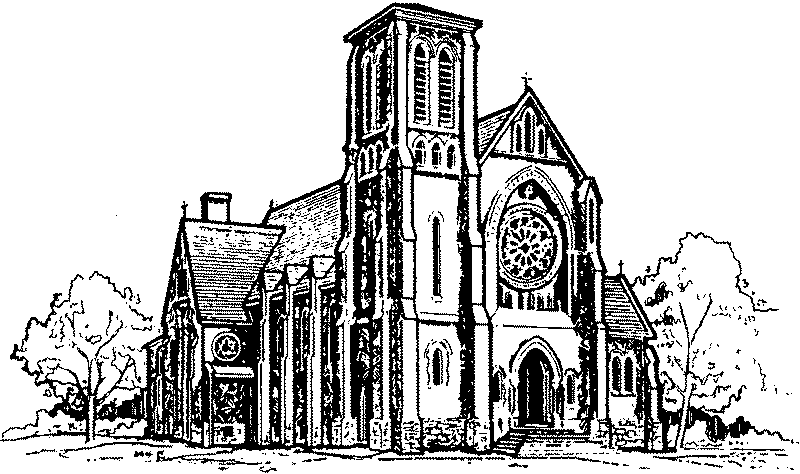 CAMBRIDGE, ONTARION3H 3T7Telephone:  519-653-6123Fax:  519-653-4393E-mail:  stclements@rogers.comWebsite:  www.stclementsparish.caPASTORAL TEAMRev. Peter Tuyen Nguyen – PastorRev. Ed Hinsperger – In ResidenceDeacon Michael FoulgerMrs. Franki Baumtrog      Mr. Dan Schmalz      Mrs. Dee DonahueSCHOOLSSt. Joseph School:  519-653-4482              St. Michael School:  519-653-3351St. Benedict School:  519-621-4050NEW IN THE PARISH?  We welcome you!Please fill out a registration form (found in the vestibule).